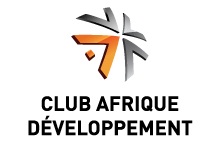       Communiqué de PresseLe Club Afrique Développement et la Société Ivoirienne de Banque (SIB) organisent le 1er juillet à Abidjan une rencontre d’affaires au profit de l’intégration régionaleLES RENCONTRES DU CLUB AFRIQUE DEVELOPPEMENTLe Club Afrique Développement et la Société Ivoirienne de Banque organisent le vendredi 1er juillet 2016, à Abidjan, une rencontre autour du thème « Commerce intra-africain : leviers d’accélération de l’intégration régionale », en présence du Ministre du Commerce de Côte d’Ivoire, M. Jean Louis Billon. Cet évènement s’inscrit dans le cadre du cycle de rencontres du Club Afrique Développement à destination des opérateurs engagés sur le continent, et ambitionne de contribuer à promouvoir de manière concrète les échanges intra-africains. La précédente manifestation, en collaboration avec SCB Cameroun, tenue le 19 mai dernier à Douala, ayant eu pour thème « la PME-Renforcement des capacités et leviers de développement », a connu un franc succès auprès de la communauté d’affaires du Cameroun et de ses représentants.Pour rappel, le groupe Attijariwafa bank a renforcé son dispositif d’accompagnement des opérateurs économiques africains en lançant le Club Afrique Développement en décembre dernier.Cette initiative est née, d’une part, du besoin exprimé par les entrepreneurs et décideurs africains et internationaux qui participent chaque année au Forum International Afrique Développement et, d’autre part, de la volonté du Groupe d’investir et de s’investir dans l’enrichissement des débats et la consolidation des échanges et de l’intégration économique en Afrique, et ce, tout au long de l’année. Ce Club a pour vocation d’être une plateforme de services à valeur ajoutée à travers : la mise en relation en favorisant les rencontres entre opérateurs économiques ;la mise à disposition d’informations fiabilisées et en temps réél ;l’organisation de missions B to B ;l’organisation d’évènements afin de débattre des problématiques concrètes des chefs d’entreprise en Afrique ;l’accompagnement personnalisé des investisseurs dans les territoires de présence du groupe Attijariwafa bank ; la formation de dirigeants. A travers cette manifestation, le Club Afrique Développement réaffirme son engagement en faveur des échanges régionaux et des discussions relatives à la coopération Sud-Sud.Pour plus d’informations visitez le site www.clubafriquedeveloppement.comContact Presse – Groupe Attijariwafa bankMme Mariam El KhalifaMail : m.elkhalifa@attijariwafa.comTél : +212 6 47 47 32 48Contact Club Afrique Développement - région UEMOAMme Mariam Cisse EllogneTéléphone : +225 07-07-66-28Email : mariam.cisse-ellogne@sib.ci